 	У складу са чланом  106. Статута Општине Србобран („Службени лист Општине Србобран“, број 4/2019, 20/2019 и 6/2022) и члана 9. Одлуке о јавним расправама („Службени лист Општине Србобран“, број 10/2022) Општински савет за здравље Србобран, сачињаваИЗВЕШТАЈ СА ЈАВНЕ РАСПРАВЕО ДОНОШЕЊУ ПЛАНА ЈАВНОГ ЗДРАВЉА ОПШТИНЕ СРБОБРАН ЗА ПЕРИОД ОД 2023. ДО 2030. ГОДИНЕМесто и време одржавања јавне расправе: Јавна расправа је трајала у периоду од 01.12.2022.- 16.12.2022. године. Одржана је јавна трибина о Нацрту Плана јавног здравља општине Србобран за период од 2023. до 2030. године дана: 12.12.2022. године у периоду од 09.00-11.00 часова, у Великој сали Скупштине општине Србобран, ул. Трг Слободе 2, а предлоге, сугестије и примедбе сва заинтересована лица достављала су: у писаном облику на адресу: Општина Србобран, Трг слободе број 2, 21480 Србобран, са назнаком „За јавну расправу о Нацрту Плана јавног здравља општине Србобран за период од 2023. до 2030. године“ или путем е-мејл адресе: smilja.solic@srbobran48.rs.Начин објављивања Јавног позива за учешће у јавној расправи: Јавни позив за учешће у јавној расправи са програмом јавне расправе и Нацртом Плана јавног здравља општине Србобран за период од 2023. до 2030. године објављен је на званичној интертнет презентацији општине Србобран www.srbobran.rs, као и на огласној табли општине Србобран.Предлози, сугестије и примедбе заинтересованих лица: Током спровођења јавне расправе о Нацрту Плана јавног здравља општине Србобран за период од 2023. до 2030. године, није пристигао ни један предлог, иницијатива, сугестија или коментар, те нeма измена Нацрта Плана јавног здравља општине Србобран за период од 2023. до 2030. године. Након спроведене јавне расправе Општинско веће општине Србобран утврдиће коначан предлог Плана јавног здравља општине Србобран за период од 2023. до 2030. године и доставити Скупштини општине Србобран исти на усвајање. 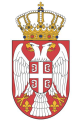 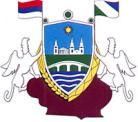 Република СрбијаАутономна Покрајина ВојводинаОПШТИНА СРБОБРАНОпштинска управаБрој: 06-49-2/2022-IДана: 16.12.2022. године21480 Србобран, Трг слободе 2: 021/730-020; Факс: 021/731-079E-mail: srbobran@eunet.rsОПШТИНСКИ САВЕТ ЗА ЗДРАВЉЕ СРБОБРАН  Службеник: Смиља Секулић